Circolare n. 127 Camporeale, 21/02/2022 Ai Docenti della classe III e della classe IV Scuola Primaria di Roccamena Alla famiglia Oggetto:      Convocazione consigli straordinari    - secondo  incontro  GLO  Il Consiglio straordinario della classe III   ore 15:20 – 15:40  e  della classe IV   ore 15:00, è convocato per mercoledì 25/02/2022 da remoto (Piattaforma Microsoft Teams- Stanza virtuale creata dal Coordinatore), con il seguente Ordine del giorno: 1. Situazioni alunni disabili  ;2.Verifica intermedia;  3.  Varie ed eventuali. 
 Il Dirigente Scolastico Dott.ssa Patrizia Roccamatisi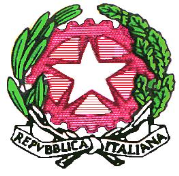 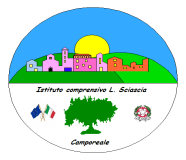 Istituto Comprensivo  “Leonardo Sciascia” di CamporealeCon sezioni staccate in Grisì e RoccamenaC.M. PAIC840008 –  C.F. 80048770822  Via Centro Nuovo s.n.c. 90043 Camporeale (Pa)  Tel/Fax  0924-37397   paic840008@istruzione.it ;  www.icleonardosciascia.gov.it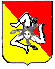 Alunni disabilioreA. G. 15:00M. G.15:20S. G.15:40